Директор MKОВторойАлакаев2021г.МЕНЮна четверг «_11__»____марта______ 2021г.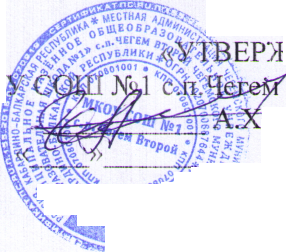 №Наименование блюдаВыход г/штКалор.Рыба запеченная 100214,00Рагу из овощей150139,70Компот из смеси сухофруктов20093,20Хлеб пшеничный3070,50Хлеб ржаной1633,60Конфеты мармелад фруктовый30124,35Итого:645,35691,55